МИНИСТЕРСТВО НАУКИ И ВЫСШЕГО ОБРАЗОВАНИЯ РОССИЙСКОЙ ФЕДЕРАЦИИСибирский казачий институт технологий и управления (филиал)ФЕДЕРАЛЬНОГО ГОСУДАРСТВЕННОГО БЮДЖЕТНОГО ОБРАЗОВАТЕЛЬНОГО УЧРЕЖДЕНИЯ ВЫСШЕГО ОБРАЗОВАНИЯ «МОСКОВСКИЙ ГОСУДАРСТВЕННЫЙ УНИВЕРСИТЕТ ТЕХНОЛОГИЙ И УПРАВЛЕНИЯ ИМЕНИ К.Г. РАЗУМОВСКОГО (ПЕРВЫЙ КАЗАЧИЙ УНИВЕРСИТЕТ)»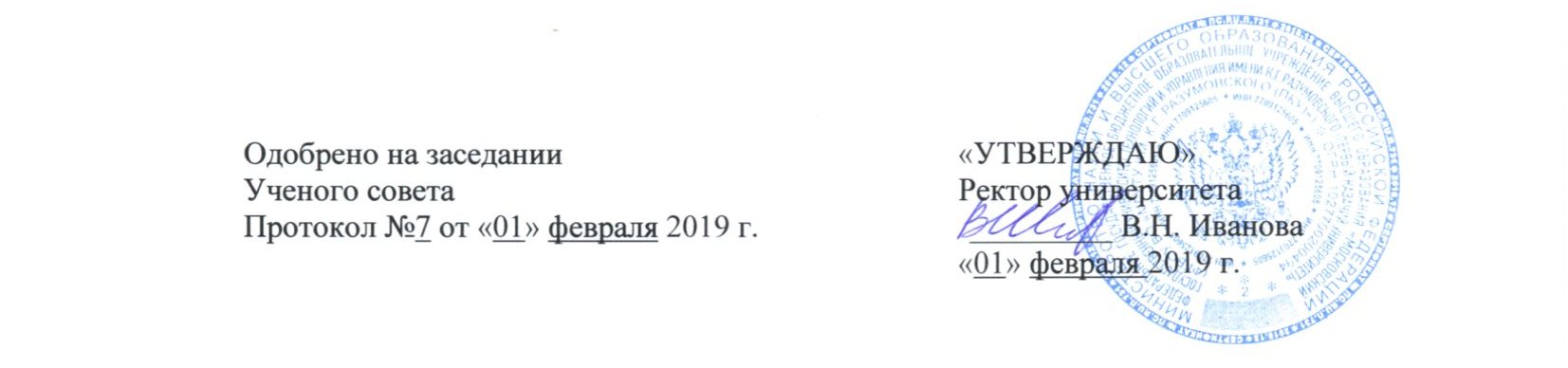 ОСНОВНАЯ ПРОФЕССИОНАЛЬНАЯ ОБРАЗОВАТЕЛЬНАЯ ПРОГРАММАВЫСШЕГО ОБРАЗОВАНИЯпо направлению подготовки19.03.02 «Продукты питания из растительного сырья»направленность (профиль) программы«Технология хлеба, кондитерских и макаронных изделий»Уровень образованияБакалавриатформа обучения заочнаяНормативный срок освоения программы – 4,5 годаПрограмма подготовки: прикладной бакалавриат Виды профессиональной деятельности: - производственно-технологическая- организационно-управленческая- расчетно-проектнаяОМСК – 2019Основная профессиональная образовательная программа высшего образования «Технология хлеба, кондитерских и макаронных изделий» составлена - на основании федерального государственного образовательного стандарта высшего образования по направлению подготовки 19.03.02 Продукты питания из растительного сырья (уровень бакалавриата), утвержденного приказом Министерства образования и науки Российской Федерации от 12.03.2015 № 211. - на основании профессионального стандарта «Пекарь», утвержденного приказом Министерства труда и социальной защиты РФ от 01.12.2015 № 914н - на основании профессионального стандарта «Кондитер», утвержденного приказом Министерства труда и социальной защиты РФ от 07.09.2015 № 597н Основная профессиональная образовательная программа разработана рабочей группой в составе: Шепелева Вячеслава Вячеславовича – к.с-х.н., доцента кафедры «Технологий  промышленности»; Процкой Лидии Аксентьевны – к.х.н., доцента кафедры «Технологий промышленности»;  Смирновой Татьяны Борисовны – к.с-х.н., доцента кафедры «Технологий промышленности».1. Общие положенияОсновная профессиональная образовательная программа высшего образования «Технология хлеба, кондитерских и макаронных изделий», реализуемая в Федеральном государственном бюджетном образовательном учреждении высшего образования «Московский государственный университет технологий и управления имени К.Г.Разумовского (Первый казачий университет)» по направлению подготовки 19.03.02 «Продукты питания из растительного сырья» (уровень бакалавриата), представляет собой систему учебно-методических документов, разработанных с учетом требований рынка труда на основе федерального государственного образовательного стандарта высшего образования по направлению подготовки 19.03.02 «Продукты питания из растительного сырья» (уровень бакалавриата), утвержденного приказом Министерства образования и науки Российской Федерации от 12.03.2015г. № 211, а также с учетом рекомендованной примерной образовательной программы. Основная профессиональная образовательная программа (далее – ОПОП)регламентирует цели, планируемые результаты, содержание, условия и технологии реализации образовательного процесса, оценку качества подготовки выпускника по данному направлению подготовки включает в себя: учебный план, рабочие программы учебных курсов, предметов, дисциплин (модулей) и другие материалы, обеспечивающие качество подготовки обучающихся, а также программы учебной и производственной (в том числе преддипломной) практик, календарный учебный график и методические материалы (включая оценочные средства), обеспечивающие реализацию соответствующей образовательной технологии.1.1. Нормативные документы для разработки основной профессиональной образовательной программыНормативную правовую базу разработки ОПОП составляют:Федеральный закон Российской Федерации от 29 декабря 2012 г. N 273-ФЗ «Об образовании в Российской Федерации»;Порядок организации и осуществления образовательной деятельности по образовательным программам высшего образования - программам бакалавриата, программам специалитета, программам магистратуры, утвержденным приказом Минобрнауки России от 05 апреля 2017 г. № 301;Приказ Министерства образования и науки РФ «Об утверждении Положения о практике обучающихся, осваивающих основные профессиональные образовательные программы высшего образования" от 27 ноября 2015 г. N 1383;Порядок проведения государственной итоговой аттестации по образовательным программам высшего образования - программам бакалавриата, программам специалитета и программам магистратуры, утвержденным приказом Минобрнауки России от 29.06.2015 № 636 с изм. от 28.04.16;Устав ФГБОУ ВО «МГУТУ им. К. Г. Разумовского (ПКУ)»; Положение о режиме занятий обучающихся в ФГБОУ ВО «МГУТУ им. К.Г. Разумовского (ПКУ)»;Положение о контактной работе обучающихся с педагогическим работником при организации образовательного процесса по основным образовательным программам ФГБОУ ВО «МГУТУ им. К. Г, Разумовского (ПКУ)»;Федеральный государственный образовательный стандарт высшего образования по направлению подготовки 19.03.02 Продукты питания из растительного сырья (уровень бакалавриата), утвержденный приказом Министерства образования и науки Российской Федерации от 12.03.2015 г. № 211 (далее – «ФГОС»);Примерная основная профессиональная образовательная программа (ПрООП ВО) по направлению подготовки 19.03.02 Продукты питания из растительного сырья (уровень бакалавриата) (носит рекомендательный характер);Иные документы (при наличии).2. Объем основной профессиональной образовательной программы Трудоемкость освоения студентом ОПОП по направлению подготовки 19.03.02 Продукты питания из растительного сырья (уровень бакалавриата) за весь период обучения составляет 240 зачетных единиц (1 зачетная единица равна 36 академическим часам) вне зависимости от формы обучения, применяемых образовательных технологий, реализации ОПОП с использованием сетевой формы, реализации ООП по индивидуальному учебному плану, в том числе ускоренному обучению. Общая трудоемкость включает все виды аудиторной и самостоятельной работы студента, практики и время, отводимое на контроль качества освоения студентом основной профессиональной образовательной программы высшего образования.Объем ОПОП в очной форме обучения, реализуемый за один учебный год, составляет 60 зачетных единиц.Объем ОПОП за один учебный год при обучении по индивидуальному плану вне зависимости от формы обучения не может составлять более 75 зачетных единиц.3. Документы, регламентирующие содержание и организацию образовательного процессаСогласно п. 9 статьи 2 Федерального закона «Об образовании в Российской Федерации» от 29 декабря 2012 года № 273-ФЗ, основная профессиональная образовательная программа «Технология хлеба, кондитерских и макаронных изделий» по направлению подготовки 19.03.02 «Продукты питания из растительного сырья» (уровень бакалавриата) представляет собой комплекс основных характеристик образования (объем, содержание, планируемые результаты), организационно-педагогических условий и в случаях, предусмотренных настоящим Федеральным законом, форм аттестации, которыйпредставлен в виде учебного плана, календарного учебного графика, рабочих программ учебных предметов, курсов, дисциплин (модулей), иных компонентов, а также оценочных и методических материалов.3.1. Учебный планУчебный план основной профессиональной образовательной программы «Технология хлеба, кондитерских и макаронных изделий» по направлению подготовки 19.03.02 «Продукты питания из растительного сырья» (уровень бакалавриата) представляет собой структуру ОПОП как совокупность модулей, включающих связанные дисциплины, практики и другие виды образовательной деятельности.Структура программы уровня образования включает обязательную (базовую) часть и вариативную часть, формируемую Университетом, исходя из накопленного вузом научно-педагогического опыта в реализации основных и дополнительных профессиональных образовательных программ в области область научного знания, сложившихся научных школ вуза и потребностей рынка труда, а также рекомендаций ПООП ВО по направлению 19.03.02 «Продукты питания из растительного сырья» (уровень бакалавриата) и профессиональных стандартов «Пекарь» и «Кондитер».учебном плане указывается перечень дисциплин, практик, аттестационных испытаний итоговой (государственной итоговой) аттестации обучающихся, других видов учебной деятельности с указанием их объема в зачетных единицах, последовательности и распределения по периодам обучения.учебном плане выделяется объем работы обучающихся во взаимодействии с преподавателем (контактная работа обучающихся с преподавателем) по видам учебных занятий и самостоятельной работы обучающихся в академических часах. Для каждой дисциплины и практики указывается форма промежуточной аттестации обучающихся.учебном плане указывается перечень дисциплин, практик, аттестационных испытаний итоговой (государственной итоговой) аттестации обучающихся, других видов учебной деятельности с указанием их объема в зачетных единицах, последовательности и распределения по периодам обучения.учебном плане выделяется объем работы обучающихся во взаимодействии с преподавателем (контактная работа обучающихся с преподавателем) по видам учебных занятий и самостоятельной работы обучающихся в академических часах. Для каждой дисциплины и практики указывается форма промежуточной аттестации обучающихся.3.2. Календарный учебный графикПоследовательность реализации основной профессиональной образовательной программы «Технология хлеба, кондитерских и макаронных изделий» по направлению подготовки 19.03.02 «Продукты питания из растительного сырья» (уровень бакалавриата) по годам (включая теоретическое обучение, практики, промежуточные и итоговую аттестации, каникулы) приводится в учебных планах.3.3. Рабочие программы дисциплинОсновная профессиональная образовательная программа «Технология хлеба, кондитерских и макаронных изделий» по направлению подготовки 19.03.02 «Продукты питания из растительного сырья» (уровень бакалавриата) обеспечена рабочими программами всех учебных дисциплин как базовой, так и вариативной частей учебного плана, включая дисциплины по выбору студента и элективные курсы.Рабочие программы дисциплин учебного плана отражают планируемые результаты обучения – знания, умения, навыки и (или) опыт деятельности, характеризующие этапы формирования компетенций и обеспечивающие достижение планируемых результатов освоения образовательной программы.3.4. Рабочие программы практиксоответствии с ФГОС практика является обязательным разделом основной профессиональной образовательной программы «Технология хлеба,кондитерских и макаронных изделий» по направлению подготовки 19.03.02 «Продукты питания из растительного сырья» (уровень бакалавриата) ипредставляет собой вид учебных занятий, непосредственно ориентированных на профессионально-практическую подготовку обучающихся. Практики закрепляют знания и умения, приобретаемые обучающимися в результате освоения теоретических курсов, вырабатывают практические навыки и способствуют комплексному формированию общекультурных и профессиональных компетенций обучающихся.Практика обучающихся по ОПОП «Технология хлеба, кондитерских и макаронных изделий» по направлению подготовки 19.03.02 «Продукты питания из растительного сырья» (уровень бакалавриата) организовывается и осуществляется в соответствии с Положение о практике обучающихся, осваивающих программы высшего образования-программы бакалавриата, специалитета и магистратуры, в ФГБОУ ВО МГУТУ им. К.Г. Разумовского (ПКУ).Базы практик:ООО «Пекарь и K», г. ОмскОАО «Сибирский хлеб», г. ОмскФГУ «Сибирский аграрный научный центр», г. Омск4. Планируемые результаты освоения образовательной программырезультате освоения программы у выпускника должны быть сформированы общекультурные, общепрофессиональные и профессиональные компетенции.Выпускник,   освоивший   программу,   должен   обладать   следующимиобщекультурными компетенциями (ОК):способностью использовать основы философских знаний, анализировать главные этапы и закономерности исторического развития для осознания социальной значимости своей деятельности (ОК-1);способностью использовать основы экономических знаний при оценке эффективности результатов деятельности в различных сферах (ОК-2);способностью к коммуникации в устной и письменной формах на русском и иностранном языках для решения задач межличностного и межкультурного взаимодействия (ОК-3);способностью работать в команде, толерантно воспринимая социальные, этнические, конфессиональные и культурные различия (ОК-4);способностью к самоорганизации и самообразованию (ОК-5);способностью использовать общеправовые знания в различных сферах деятельности (ОК-6);способностью поддерживать должный уровень физической подготовленности для обеспечения полноценной социальной и профессиональной деятельности(ОК-7);способностью использовать приемы первой помощи, методы защиты в условиях чрезвычайных ситуаций (ОК-8);способностью к коммуникации в устной и письменной формах на русском и иностранном языках для решения задач межличностного и межкультурного взаимодействия (ОК-9).Выпускник, освоивший программу, должен обладать следующимиобщепрофессиональными компетенциями (ОПК):способностью осуществлять поиск, хранение, обработку и анализ информации из различных источников и баз данных, представлять ее в требуемом формате с использованием информационных, компьютерных и сетевых технологий(ОПК-1);способностью разрабатывать мероприятия по совершенствованию технологических процессов производства продуктов питания из растительного сырья (ОПК-2).Выпускник, освоивший программу, должен обладать профессиональными компетенциями (ПК), соответствующими виду/видам деятельности в соответствии с ФГОС, на которые ориентирована ОПОП:производственно-технологическая деятельность:способностью определять и анализировать свойства сырья и полуфабрикатов, влияющие на оптимизацию технологического процесса и качество готовой продукции, ресурсосбережение, эффективность и надежность процессов производства (ПК-1);способностью владеть прогрессивными методами подбора и эксплуатации технологического оборудования при производстве продуктов питания из растительного сырья (ПК-2);способностью владеть методами технохимического контроля качества сырья, полуфабрикатов и готовых изделий (ПК-3);способностью применить специализированные знания в области технологии производства продуктов питания из растительного сырья для освоения профильных технологических дисциплин (ПК-4);способностью использовать в практической деятельности специализированные знания фундаментальных разделов физики, химии, биохимии, математики для освоения физических, химических, биохимических, биотехнологических, микробиологических, теплофизических процессов, происходящих при производстве продуктов питания из растительного сырья (ПК-5);способностью использовать информационные технологии для решения технологических задач по производству продуктов питания из растительного сырья (ПК-6);способностью осуществлять управление действующими технологическими линиями (процессами) и выявлять объекты для улучшения технологии пищевых производств из растительного сырья (ПК-7);готовностью обеспечивать качество продуктов питания из растительного сырья в соответствии с требованиями нормативной документации и потребностями рынка (ПК-8);способностью работать с публикациями в профессиональной периодике; готовностью посещать тематические выставки и передовые предприятия отрасли (ПК-9);способностью организовать технологический процесс производства продуктов питания из растительного сырья и работу структурного подразделения (ПК-10);готовностью выполнить работы по рабочим профессиям (ПК-11);способностью владеть правилами техники безопасности, производственной санитарии, пожарной безопасности и охраны труда (ПК-12);экспериментально-исследовательская деятельность:способностью изучать и анализировать научно-техническую информацию, отечественный и зарубежный опыт по тематике исследования (ПК-13);готовностью проводить измерения и наблюдения, составлять описания проводимых исследований, анализировать результаты исследований и использовать их при написании отчетов и научных публикаций (ПК-14);готовностью участвовать в производственных испытаниях и внедрении результатов исследований и разработок в промышленное производство (ПК-15);готовностью применять методы математического моделирования и оптимизации технологических процессов производства продуктов питания из растительного сырья на базе стандартных пакетов прикладных программ (ПК-16);способностью владеть статистическими методами обработки экспериментальных данных для анализа технологических процессов при производстве продуктов питания из растительного сырья (ПК-17);организационно-управленческая деятельность:способностью оценивать современные достижения науки в технологии производства продуктов питания из растительного сырья и предлагать новые конкурентоспособные продукты (ПК-18);способностью владеть методиками расчета технико-экономической эффективности при выборе оптимальных технических и организационных решений; способами организации производства и эффективной работы трудового коллектива на основе современных методов управления (ПК-19);способностью понимать принципы составления технологических расчетов при проектировании новых или модернизации существующих производств и производственных участков (ПК-20);способностью владеть принципами выбора рациональных способов защиты и порядка действий коллектива предприятия (цеха, отдела, лаборатории) в чрезвычайных ситуациях (ПК-21);способностью использовать принципы системы менеджмента качества и организационно-правовые основы управленческой и предпринимательской деятельности (ПК-22);расчетно-проектная деятельность:способностью участвовать в разработке проектов вновь строящихся предприятий по выпуску продуктов питания из растительного сырья, реконструкции и техническому переоснащению существующих производств (ПК-23);способностью пользоваться нормативными документами, определяющими требования при проектировании пищевых предприятий; участвовать в сборе исходных данных и разработке проектов предприятий по выпуску продуктов питания из растительного сырья (ПК-24);готовностью к работе по технико-экономическому обоснованию и защите принимаемых проектных решений (ПК-25);способностью использовать стандартные программные средства при разработке технологической части проектов пищевых предприятий, подготовке заданий на разработку смежных частей проектов (ПК-26);способностью обосновывать и осуществлять технологические компоновки, подбор оборудования для технологических линий и участков производства продуктов питания из растительного сырья (ПК-27).ОПОП «Технология хлеба, кондитерских и макаронных изделий» всеобщекультурные и общепрофессиональные компетенции, а также профессиональные компетенции, отнесенные к виду деятельности в соответствииФГОС и видам профессиональной деятельности, включены в набор требуемых результатов освоения программы.5. Фактическое ресурсное обеспечение образовательной программы. Организационно-педагогические условия5.1 Сведения о педагогических работниках, отнесенных к профессорско-преподавательскому составу, необходимые для реализации образовательных программРеализация программы бакалавриата обеспечивается руководящими и научно-педагогическими работниками организации, а также лицами, привлекаемыми к реализации программы бакалавриата на условиях гражданско-правового договора.Доля научно-педагогических работников (в приведенных к целочисленным значениям ставок), имеющих образование, соответствующее профилю преподаваемой дисциплины (модуля), в общем числе научно-педагогических работников, реализующих программу бакалавриата, составляет более 70 процентов.Доля научно-педагогических работников (в приведенных к целочисленным значениям ставок), имеющих ученую степень (в том числе ученую степень, присвоенную за рубежом и признаваемую в Российской Федерации) и (или) ученое звание (в том числе ученое звание, полученное за рубежом и признаваемоеРоссийской Федерации), в общем числе научно-педагогических работников, реализующих программу бакалавриата, составляет более 50 процентов.Доля работников (в приведенных к целочисленным значениям ставок) из числа руководителей и работников организаций, деятельность которых связана с направленностью (профилем) реализуемой программы бакалавриата (имеющих стаж работы в данной профессиональной области не менее 3 лет), в общем числе работников, реализующих программу бакалавриата, составляет более 10 процентов5.2 Материально-техническая базаКаждый обучающийся в течение всего периода обучения обеспечен индивидуальным неограниченным доступом к электронно-библиотечной системе (электронным библиотекам) и к электронной информационно-образовательной среде Университета, к учебным планам, рабочим программам дисциплин (модулей), практик, к изданиям электронных библиотечных систем и электронным образовательным ресурсам, указанным в рабочих программах; к портфолио обучающегося, также может взаимодействовать между участниками образовательного процесса, в том числе синхронное и (или) асинхронное взаимодействие посредством сети «Интернет».Аудитории для проведения занятий лекционного типа, занятий семинарского типа, курсового проектирования (выполнения курсовых работ), групповых и индивидуальных консультаций, текущего контроля и промежуточной аттестации, а также помещения для самостоятельной работы и помещения для хранения и профилактического обслуживания учебного оборудовании, Занятия проводятся на базе аудиторий ФГБОУ ВО «МГУТУ им. К.Г. Разумовского (ПКУ)», оснащенных необходимым для организации образовательного процесса оборудованием: видеопроекторы, интерактивные доски; видеокомплексы (видеомагнитофоны, телевизоры), персональные компьютеры, лаборатории с необходимым оборудованием (химия), физика, продуктов питания (биохимии и пищевой микробиологии на базе ФГУ Сибирский аграрный научный центр). Лаборатория биохимии Учебная аудитория для проведения занятий лабораторного типа; семинарского типа; для проведения групповых и индивидуальных консультаций; для текущего контроля и промежуточной аттестацииРабочие места обучающихся; Рабочее место преподавателя; Классная доска; Шкаф; Химическое и лабораторное оборудование; СИЗ и противопожарный инвентарь, Аппарат Къельдаля; Учебно-наглядные пособия. 644001, г. Омск, ул. Куйбышева, д.79А, ауд. 27Лаборатория контроля качества продукции  Учебная аудитория для проведения занятий лекционного типа; лабораторного типа; семинарского типа; для проведения групповых и индивидуальных консультаций; для текущего контроля и промежуточной аттестацииРабочие места обучающихся; Рабочее место преподавателя; Классная доска; ФЭК; Кондуктометр; Микроскоп; Спектрофотометр; Магнитная мешалка; Водяная баня; Прибор для определения влажности; прибор для определения влажности муки Willi; Плитка электрическая; Титровальный стенд; Набор химической стеклянной  посуды; Шкаф сушильный; Ноутбук переносной; Переносной проектор; Переносной экран;  Учебно-наглядные пособия.644001, г. Омск, ул. Куйбышева, д.79А, ауд. 28Лаборатория технологии сырья для производства хлеба, кондитерских и макаронных изделий  Учебная аудитория для проведения занятий лабораторного типа; семинарского типа; для проведения групповых и индивидуальных консультаций; для текущего контроля и промежуточной аттестацииРабочие места обучающихся; Рабочее место преподавателя; Электрическая плита; Стеллажи металлические; Духовые печи; Холодильник; Столовые приборы; Мясорубка; Посуда; Раковина; Весы электронные; Вафельница; Мультиварка; Формы для выпечки; Хлебопечка; Холодильник; Блинница; Миксер.644001, г. Омск, ул. Куйбышева, д.79А, ауд. 8.5.3 Учебно-методическое и информационное обеспечение программы Содержательная составляющая учебных модулей ОПОП отражена в рабочих программах, в которых отдельным блоком представлены учебно-методические (списки основной и дополнительной литературы из расчета не менее 50 экземпляров каждого из изданий основной литературы не менее 25 экземпляров дополнительной литературы на 100 обучающихся) и информационные материалы (http://znanium.com/ , https://rucont.ru/), наборыдемонстрационного оборудования и учебно-наглядных пособий, обеспечивающие тематические иллюстрации, соответствующие примерным программам дисциплин (модулей), рабочим учебным программам дисциплин (модулей).Обучающимся обеспечен доступ к современным профессиональным базам данных и информационным справочным системам:6. Нормативно-методическое обеспечение системы качества освоения обучающимися образовательной программы6.1 Оценочные средствасоответствии  с  ФГОС  ВО  по  направлению  подготовки  19.03.02«Продукты питания из растительного сырья» (уровень бакалавриата) и оценка качества освоения обучающимися основных профессиональных образовательных программ включает: текущий контроль успеваемости, промежуточную аттестацию и итоговую аттестацию обучающихся. Нормативно-методическое обеспечение текущего контроля успеваемости и промежуточной аттестации обучающихся по ОПОП осуществляется в соответствии с Положением о текущем контроле в «МГУТУ». Текущий контроль успеваемости и промежуточная аттестация обучающихся осуществляются в соответствии с Основными положениями балльно-рейтинговой системы, Положением о текущем контроле успеваемости и промежуточной аттестации студентов в «МГУТУ им. К.Г. Разумовского (ПКУ)».соответствии с требованиями ФГОС ВО и рекомендациями ПрООП ВО для оценки уровня освоения основной профессиональной образовательной программы на уровне текущего контроля успеваемости, промежуточной и государственной итоговой аттестации обучающихся создан фонд оценочных средств основной профессиональной образовательной программы «Технология хлеба, кондитерских и макаронных изделий» по направлению подготовки 19.03.02 «Продукты питания из растительного сырья» (уровень бакалавриата).6.2 Государственная итоговая аттестацияГосударственная итоговая аттестация включает защиту выпускной квалификационной работы, в том числе подготовку к процедуре защиты и процедуру защиты, а также подготовку и сдачу государственного экзамена.Цель государственной итоговой аттестации заключается в установлении соответствия уровня профессиональной подготовленности выпускника к решению профессиональных задач, а также требованиям к результатам освоения «Технология хлеба, кондитерских и макаронных изделий» по направлению подготовки 19.03.02 «Продукты питания из растительного сырья» (уровень бакалавриата), установленным ФГОС и разработанной на его основе настоящей основной профессиональной образовательной программы.Государственный экзамен призван выявить уровень сформированности следующих общепрофессиональных и профессиональных компетенций:в соответствии с ФГОСВыпускная квалификационная работа представляет собой самостоятельно выполненную выпускником письменную работу, содержащую решение задачи либо результаты анализа проблемы, имеющей значение для соответствующей области профессиональной деятельности. Выпускная квалификационная работа демонстрирует уровень сформированности следующих общепрофессиональных и профессиональных компетенций:в соответствии с ФГОСВопросы на выпускную квалификационную работу содержатся в Программе государственной итоговой аттестации выпускников основной профессиональной образовательной программы «Технология хлеба, кондитерскихмакаронных изделий» по направлению подготовки 19.03.02 «Продукты питания из растительного сырья» (уровень бакалавриата).Выпускник основной профессиональной образовательной программы «Технология хлеба, кондитерских и макаронных изделий» по направлению подготовки 19.03.02 «Продукты питания из растительного сырья» (уровень бакалавриата), подтвердивший в рамках государственной итоговой аттестации высокий уровень сформированности соответствующих компетенций, необходимых для решения профессиональных задач, оканчивает обучение по указанной программе уровня образования с получением диплома наименованиеквалификации.7. Адаптация образовательной программы обучающимися с ограниченными возможностями здоровьяНастоящая основная профессиональная образовательная программа является адаптированной для обучения инвалидов и лиц с ограниченными возможностями здоровья (далее – «обучающиеся с ОВЗ»). Организация образовательного процесса осуществляется в соответствии с учебными планами, графиками учебного процесса, расписанием занятий с учетом психофизического развития, индивидуальных возможностей, состояния здоровья обучающихся с ОВЗ и Индивидуальной программой реабилитации инвалидов.Образовательный процесс по образовательной программа для обучающихся с ОВЗ в ФГБОУ ВО «МГУТУ им. К.Г. Разумовского (ПКУ)» может быть реализован в следующих формах:в общих учебных группах (совместно с другими обучающимися) без или с применением специализированных методов обучения;в специализированных учебных группах (совместно с другими обучающимися с данной нозологией) с применением специализированных методов и технических средств обучения;по индивидуальному плану;с применением электронного обучения.При обучении по индивидуальному плану в отдельных учебных группах численность обучающихся с ОВЗ устанавливается до 15 человек.случае обучения обучающихся с ОВЗ в общих учебных группах с применением специализированных методов обучения, выбор конкретной методики обучения определяется исходя из рационально-необходимых процедур обеспечения доступности образовательной услуги обучающимся с ОВЗ с учетом содержания обучения, уровня профессиональной подготовки научно-педагогических работников, методического и материально-технического обеспечения, особенностей восприятия учебной информации обучающимися с ОВЗ и т.д.случае обучения по индивидуальному плану обучающихся с ОВЗ начальный этап обучения по образовательной программе подразумевает включение в факультативного специализированного адаптационного модуля, предназначенного для социальной адаптации обучающихся к образовательному учреждению и конкретной образовательной программе; направленного на организацию умственного труда обучающихся с ОВЗ, выработку необходимых социальных, коммуникативных и когнитивных компетенций, овладение техническими средствами (в зависимости от нозологии), дистанционными формами и информационными технологиями обучения. В зависимости от психофизического развития, индивидуальных возможностей, состояния здоровья обучающихся с ОВЗ и индивидуальным планом реабилитации инвалидов адаптационный модуль может быть трудоемкостью 10 зачетных единиц либо 30 зачетных единиц. Адаптационный модуль является неотъемлемой частью образовательной программы.Порядок организации образовательного процесса для обучающих с ОВЗ, в том числе требования, установленные к оснащенности образовательного процесса по образовательной программе определены утвержденным Положением об организации образовательного процесса для обучающихся с ограниченными возможностями здоровья и инвалидностью в ФГБОУ ВО «МГУТУ им. К.Г. Разумовского (ПКУ)».Регламент по организации периодического обновления ОПОП ВО в целом и составляющих её документовОПОП в целом или составляющие ее документы обновляются один раз в год по решению Ученого совета вуза. Обновление проводится с целью актуализации ОПОП и усовершенствования учебного плана с учетом развития науки, техники, культуры, экономики, технологий и социальной сферы. Порядок, форма и условия проведения обновления ОПОП ВО устанавливается ученым советом вуза. ОПОП ВО ежегодно обновляется в части состава дисциплин (модулей), установленных в учебном плане, и (или) содержания рабочих программ учебных курсов, предметов, дисциплин (модулей), программ учебной и производственнойпрактик, методических материалов, обеспечивающих реализацию соответствующей образовательной технологии с учетом развития науки, техники, культуры, экономики, технологий и социальной сферы9. Лист регистрации измененийРуководитель основной профессиональной   образовательной программы                                                                                                                 к. с.-х. н., доцент                                                                                    В. В. Шепелев                                                                                                                                                                                                                                                                                _____________________                                                                                               (подпись)Основная профессиональная образовательная программа обсуждена на Ученом совете СКИТУ (филиал) Протокол № 6 от «18» января 2019 годаОсновная профессиональная образовательная программа обсуждена на Студенческом совете Протокол № 1 от «17» января 2019 годаОсновная профессиональная образовательная программа рекомендована к утверждению представителями организаций-работодателей: Общество   с ограниченной ответственностью                              В. О. Квасов«Пекарь и К»                                                                         Генеральный директор  ОАО «Сибхлеб»»			_____________________    И. С. Дурнёв                                                          (подпись)Руководитель основной профессиональной   образовательной программы                                                                                                                 к. с.-х. н., доцент                                                                                    В. В. Шепелев                                                                                                                                                                                                                                                                                _____________________                                                                                               (подпись)Основная профессиональная образовательная программа обсуждена на Ученом совете СКИТУ (филиал) Протокол № 6 от «18» января 2019 годаОсновная профессиональная образовательная программа обсуждена на Студенческом совете Протокол № 1 от «17» января 2019 годаОсновная профессиональная образовательная программа рекомендована к утверждению представителями организаций-работодателей: Общество   с ограниченной ответственностью                              В. О. Квасов«Пекарь и К»                                                                         Генеральный директор  ОАО «Сибхлеб»»			_____________________    И. С. Дурнёв                                                          (подпись)Polpred.com - Обзор СМИhttps://www.polpred.com/База данных с рубрикатором: 53 отрасли / 600 источников / 8 федеральных округов РФ / 235 стран и территорий / главные материалы / статьи и интервью 13000 первых лиц. Ежедневно тысяча новостей, полный текст на русском языке. Миллионы сюжетов информагентств и деловой прессы за 15 лет. Интернет-сервисы по отраслям и странам.Бюро ван Дайк (BvD)https://www.bvdinfo.com/ru-ru/home?utm_campaign=search&utm_medium=cpc&utm_source=googleБюро ван Дайк (BvD) публикует исчерпывающую информацию о компаниях России, Украины, Казахстана и всего мира, а также бизнес-аналитику.Университетская информационная система РОССИЯhttps://uisrussia.msu.ru/Тематическая электронная библиотека и база для прикладных исследований в области экономики, управления, социологии, лингвистики, философии, филологии, международных отношений, права.Федеральная служба государственной статистикиhttp://www.gks.ru/Удовлетворение потребностей органов власти и управления, средств массовой информации, населения, научной общественности, коммерческих организаций и предпринимателей, международных организаций в разнообразной, объективной и полной статистической информации – главная задача Федеральной службы государственной статистики. Международная экспертиза признала статистические данные Федеральной службы государственной статистики надежными.научная электронная библиотека Elibrary  http://elibrary.ru/Научная электронная библиотека eLIBRARY.RU - это крупнейший российский информационно-аналитический портал в области науки, технологии, медицины и образования, содержащий рефераты и полные тексты более 26 млн научных статей и публикаций, в том числе электронные версии более 5600 российских научно-технических журналов, из которых более 4800 журналов в открытом доступепортал Электронная библиотека: диссертации  http://diss.rsl.ru/?menu=disscatalog/Российская государственная библиотека предоставляет возможность доступа к полным текстам диссертаций и авторефератов, находящимся в электронной форме, что дает уникальную возможность многим читателям получить интересующую информацию, не покидая своего города. Для доступа к ресурсам ЭБД РГБ создаются Виртуальные читальные залы в библиотеках организаций, в которых и происходит просмотр электронных диссертаций и авторефератов пользователями. Каталог Электронной библиотеки диссертаций РГБ находится в свободном доступе для любого пользователя сети Интернет.сайт Института научной информации по общественным наукам РАН.  http://www.inion.ruБиблиографические базы данных ИНИОН РАН по социальным и гуманитарным наукам ведутся с начала 1980-х годов. Общий объём массивов составляет более 3 млн. 500 тыс. записей (данные на 1 января 2012 г.). Ежегодный прирост — около 100 тыс. записей.В базы данных включаются аннотированные описания книг и статей из журналов и сборников на 140 языках, поступивших в Фундаментальную библиотеку ИНИОН РАН.Описания статей и книг в базах данных снабжены шифром хранения и ссылками на полные тексты источников из Научной электронной библиотеки.Федеральный портал «Российское образование» [Электронный ресурс] – http://www.edu.ruФедеральный портал «Российское образование» – уникальный интернет-ресурс в сфере образования и науки. Ежедневно публикует самые актуальные новости, анонсы событий, информационные материалы для широкого круга читателей. Еженедельно на портале размещаются эксклюзивные материалы, интервью с ведущими специалистами – педагогами, психологами, учеными, репортажи и аналитические статьи. Читатели получают доступ к нормативно-правовой базе сферы образования, они могут пользоваться самыми различными полезными сервисами – такими, как онлайн-тестирование, опросы по актуальным темам и т.д. № 
п/пСодержание измененияРеквизиты
документа
об утверждении
измененияДата
введения
измененияАктуализирована с учетом развития науки, техники, культуры, экономики, техники, технологий и социально сферы и введена в действие решением Ученого совета СКИТУ (филиал) ФГБОУ ВО «МГУТУ им. К.Г. Разумовского (ПКУ)»Протокол заседания 
кафедры№ 6от «09» февраля 2016 года09.02.2016Актуализирована с учетом развития науки, техники, культуры, экономики, техники, технологий и социально сферы и введена в действие решением Ученого совета СКИТУ (филиал) ФГБОУ ВО «МГУТУ им. К.Г. Разумовского (ПКУ)»Протокол заседания 
кафедры№ 6от «17» января 2017 года17.01.2017Актуализирована с учетом развития науки, техники, культуры, экономики, техники, технологий и социально сферы и введена в действие решением Ученого совета СКИТУ (филиал) ФГБОУ ВО «МГУТУ им. К.Г. Разумовского (ПКУ)»Протокол заседания 
кафедры№ 7от «20» февраля 2018 года20.02.2018Актуализирована с учетом развития науки, техники, культуры, экономики, техники, технологий и социально сферы и введена в действие решением Ученого совета СКИТУ (филиал) ФГБОУ ВО «МГУТУ им. К.Г. Разумовского (ПКУ)»Протокол заседания 
кафедры№ 6от «18» января 2019 года18.01.2019